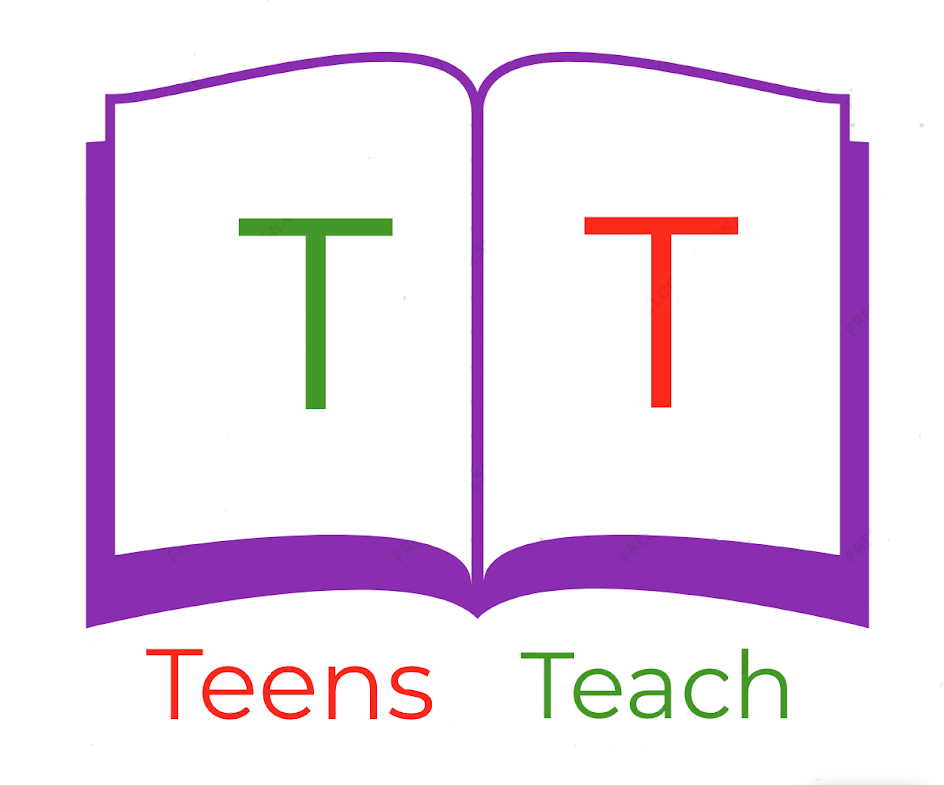 Jugendliche unterrichten Deutsch und mehr Mini-Prufung Woche 1: A2Sagen - wir machen jetzt eine kleine Anfangsprüfung:Der erste Teil wird mündlich sein:    Wir fangen an in dem wir uns vorstellen:Fangen auf der Links an:MündlichFragen:Wie heißt du?Wo bist du geboren/wo kommst du her?Wie alt bist du (ungefähr)?Hast du Freunde?Hörst du gerne Musik?Was sind deine Hobbys?Dialogue:Könntet ihr mit einander kurz über das Thema “Freizeitaktivitäten (wie Hobbys)” reden?SchriftlichSchreibe deinen Namen:Schreibe das Alphabet:Schreibe das Wort “Teller”:Schreibe das Wort “Fuß”:Schreibe das Wort “Auge”: